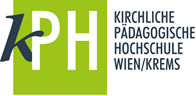 Die Kirchliche Pädagogische Hochschule Wien/Krems stellt Ihnen für die Dauer Ihres Studiums eine persönliche PH-Card zur Verfügung. Mit Ihrer Unterschrift geben Sie Ihre Zustimmung zur elektronischen Verarbeitung der im Rahmen der Hochschulverwaltung erhobenen Daten (DSG 2000). 

Bei Verlust oder Diebstahl ist eine Verlustanzeige vorzulegen und ein Betrag von € 8,- für die Neuausstellung der PH-Card zu entrichten.Familienname:      Vorname:      Matrikelnummer:      Datum:                                                   		Unterschrift:   _________________________________	PH card übernommen:Datum: 	     					          Unterschrift: _________________________________	Einverständniserklärung PH-Card